附件3：（一式两份）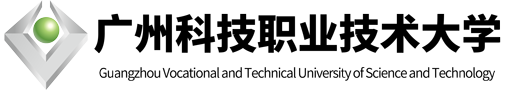 毕业与学位申请及评定表（本科）广州科技职业技术大学教务处  制表填表说明一、请用黑色钢笔或碳素笔认真填写，不能使用纯蓝色钢笔或圆珠笔填写，可以下载表格电子文档填写无误后打印，但不能以打印后纸质粘贴的方式填写，签名栏必须本人亲自签名，不可复印。二、录取类别一栏中填写“本科、专升本”。三、本表各项内容应按要求如实填写，如出现填表错误影响毕业和学位的申请，所造成的后果由申请人自负。四、学士学位类别按本科层次职业教育的学科门类填写。五、本表由学生本人自行从广州科技职业技术大学教务处网站（https://www.gkd.edu.cn/jwc/）下载填写，并以A4纸双面打印，左长边装订。六、最后一页表中“学位证书编号”由教务处按规定统一编制，待审批通过后，由学生所在学院根据教务处提供的号码另行打印。七、学生所有附件材料必须本人亲自签名。八、本表一式两份，学生所在学院存档一份，学校档案室存档一份。申请人基本情况毕业与学位申请资格审查表说明：1.本申请书一式两份，学院和学校（教务处代收）各一份；2.审核意见中的选项，如选项与本人实际情况不符的，则在选项上划双删除线(如“不符合”)；3.部门审核意见只填“同意或不同意”；加盖公章时请不要重叠，从左至右排开。4.提交表格时，所有附件必须有本人签字、学院审核人签字和学院盖章，附在本表格页后面一起装订；5.其它相关附件页学生操行评定及思想品德鉴定情况本人毕业设计（论文）的综合评定注：1.选题来源和类型，按毕业设计（论文）实际情况填选，只能勾选一项；2.毕业设计（论文）综合成绩，填写优秀、良好、中等、及格、不及格3.由指导老师对设计（论文）是否本人独立完成进行评价，填“是”或“否”修完教学计划规定课程的成绩表注：1.此页必须是学生本人从教务系统导出；2.成绩确认时，在与实际不符的选项上划双删除线(如“不属实”)3．本表单独成页，必须在教务系统导出打印学院学位评定委员会审批意见学校学位评定委员会审批意见附件目录：1．违纪和处分解除文件  （0-N）份成绩表   1份2．党团解除处分材料  （0-N）份3．论文终稿4.实习鉴定表复印件5.……其它材料申请人姓名                       学      号                       学      院                       专      业                       辅 导 员                  学位类别                  学院院长                 填写日期  20    年   月   日姓 名性 别出生日期出生日期年    月    日年    月    日年    月    日年    月    日年    月    日张贴与毕业证同版的近期免冠正面1寸彩照学号学号专业专业张贴与毕业证同版的近期免冠正面1寸彩照政治面貌政治面貌籍贯入学日期入学日期张贴与毕业证同版的近期免冠正面1寸彩照身份证号码身份证号码民族民族张贴与毕业证同版的近期免冠正面1寸彩照录取类别录取类别学位类别学位类别学位类别学位类别学位类别论文名称论文名称指导教师性别职称职称职称部门部门部门本人联系电话本人联系电话本人联系电话电子邮箱电子邮箱电子邮箱电子邮箱电子邮箱个人简历（从高中起）起 止 年 月起 止 年 月起 止 年 月起 止 年 月起 止 年 月起 止 年 月学校及单位名称学校及单位名称学校及单位名称学校及单位名称学校及单位名称学校及单位名称层次职     务职     务个人简历（从高中起）个人简历（从高中起）个人简历（从高中起）个人简历（从高中起）申 请 报 告（实事求是报告自己的本科阶段学习情况、政治及纪律表现；各级各类荣誉（含奖项）、各种处分情况等，是否达到准予毕业和学位授予条件。填写完将此行说明删除.）申请人签名：年   月   日申 请 报 告（实事求是报告自己的本科阶段学习情况、政治及纪律表现；各级各类荣誉（含奖项）、各种处分情况等，是否达到准予毕业和学位授予条件。填写完将此行说明删除.）申请人签名：年   月   日申 请 报 告（实事求是报告自己的本科阶段学习情况、政治及纪律表现；各级各类荣誉（含奖项）、各种处分情况等，是否达到准予毕业和学位授予条件。填写完将此行说明删除.）申请人签名：年   月   日申 请 报 告（实事求是报告自己的本科阶段学习情况、政治及纪律表现；各级各类荣誉（含奖项）、各种处分情况等，是否达到准予毕业和学位授予条件。填写完将此行说明删除.）申请人签名：年   月   日申 请 报 告（实事求是报告自己的本科阶段学习情况、政治及纪律表现；各级各类荣誉（含奖项）、各种处分情况等，是否达到准予毕业和学位授予条件。填写完将此行说明删除.）申请人签名：年   月   日申 请 报 告（实事求是报告自己的本科阶段学习情况、政治及纪律表现；各级各类荣誉（含奖项）、各种处分情况等，是否达到准予毕业和学位授予条件。填写完将此行说明删除.）申请人签名：年   月   日申 请 报 告（实事求是报告自己的本科阶段学习情况、政治及纪律表现；各级各类荣誉（含奖项）、各种处分情况等，是否达到准予毕业和学位授予条件。填写完将此行说明删除.）申请人签名：年   月   日申 请 报 告（实事求是报告自己的本科阶段学习情况、政治及纪律表现；各级各类荣誉（含奖项）、各种处分情况等，是否达到准予毕业和学位授予条件。填写完将此行说明删除.）申请人签名：年   月   日申 请 报 告（实事求是报告自己的本科阶段学习情况、政治及纪律表现；各级各类荣誉（含奖项）、各种处分情况等，是否达到准予毕业和学位授予条件。填写完将此行说明删除.）申请人签名：年   月   日申 请 报 告（实事求是报告自己的本科阶段学习情况、政治及纪律表现；各级各类荣誉（含奖项）、各种处分情况等，是否达到准予毕业和学位授予条件。填写完将此行说明删除.）申请人签名：年   月   日申 请 报 告（实事求是报告自己的本科阶段学习情况、政治及纪律表现；各级各类荣誉（含奖项）、各种处分情况等，是否达到准予毕业和学位授予条件。填写完将此行说明删除.）申请人签名：年   月   日申 请 报 告（实事求是报告自己的本科阶段学习情况、政治及纪律表现；各级各类荣誉（含奖项）、各种处分情况等，是否达到准予毕业和学位授予条件。填写完将此行说明删除.）申请人签名：年   月   日申 请 报 告（实事求是报告自己的本科阶段学习情况、政治及纪律表现；各级各类荣誉（含奖项）、各种处分情况等，是否达到准予毕业和学位授予条件。填写完将此行说明删除.）申请人签名：年   月   日申 请 报 告（实事求是报告自己的本科阶段学习情况、政治及纪律表现；各级各类荣誉（含奖项）、各种处分情况等，是否达到准予毕业和学位授予条件。填写完将此行说明删除.）申请人签名：年   月   日申 请 报 告（实事求是报告自己的本科阶段学习情况、政治及纪律表现；各级各类荣誉（含奖项）、各种处分情况等，是否达到准予毕业和学位授予条件。填写完将此行说明删除.）申请人签名：年   月   日申 请 报 告（实事求是报告自己的本科阶段学习情况、政治及纪律表现；各级各类荣誉（含奖项）、各种处分情况等，是否达到准予毕业和学位授予条件。填写完将此行说明删除.）申请人签名：年   月   日基本信息姓名性别政治面貌学院基本信息学号民族专业基本信息身份证号籍贯班级基本信息是否申请毕业是否申请毕业是否申请学士学位是否申请学士学位是否申请学士学位学位类别学位类别 本人如实填写，弄虚作假者责任自负 重点审核内容重点审核内容重点审核内容重点审核内容重点审核内容审核说明及要求审核说明及要求审核说明及要求审核说明及要求本人申报学院审核人签名/签章 本人如实填写，弄虚作假者责任自负 修满专业人才培养实施方案要求全部课程，成绩合格并获得学分，具备毕业资格修满专业人才培养实施方案要求全部课程，成绩合格并获得学分，具备毕业资格修满专业人才培养实施方案要求全部课程，成绩合格并获得学分，具备毕业资格修满专业人才培养实施方案要求全部课程，成绩合格并获得学分，具备毕业资格修满专业人才培养实施方案要求全部课程，成绩合格并获得学分，具备毕业资格见第5页的成绩表见第5页的成绩表见第5页的成绩表见第5页的成绩表 本人如实填写，弄虚作假者责任自负 受过处分次数受过处分次数受过处分次数受过处分次数受过处分次数如实填写次数如实填写次数如实填写次数如实填写次数 本人如实填写，弄虚作假者责任自负 受过处分，是否解除受过处分，是否解除受过处分，是否解除受过处分，是否解除受过处分，是否解除附解除处分时间及文件附解除处分时间及文件附解除处分时间及文件附解除处分时间及文件 本人如实填写，弄虚作假者责任自负 在校期间有否因违反国家法律法规而受到治安拘留及以上处罚。在校期间有否因违反国家法律法规而受到治安拘留及以上处罚。在校期间有否因违反国家法律法规而受到治安拘留及以上处罚。在校期间有否因违反国家法律法规而受到治安拘留及以上处罚。在校期间有否因违反国家法律法规而受到治安拘留及以上处罚。有则附相关文件或处罚材料有则附相关文件或处罚材料有则附相关文件或处罚材料有则附相关文件或处罚材料 本人如实填写，弄虚作假者责任自负 在校期间有否受过何种党团组织处分，是否解除。在校期间有否受过何种党团组织处分，是否解除。在校期间有否受过何种党团组织处分，是否解除。在校期间有否受过何种党团组织处分，是否解除。在校期间有否受过何种党团组织处分，是否解除。附解除处分时间及文件附解除处分时间及文件附解除处分时间及文件附解除处分时间及文件 本人如实填写，弄虚作假者责任自负 在顶岗实习期间的表现,附实习鉴定表复印件。在顶岗实习期间的表现,附实习鉴定表复印件。在顶岗实习期间的表现,附实习鉴定表复印件。在顶岗实习期间的表现,附实习鉴定表复印件。在顶岗实习期间的表现,附实习鉴定表复印件。自我鉴定：优秀、良好、中等、及格、不及格自我鉴定：优秀、良好、中等、及格、不及格自我鉴定：优秀、良好、中等、及格、不及格自我鉴定：优秀、良好、中等、及格、不及格学院审核意见经审核，该学生 符合 不符合毕业条件，[准予不予]毕业。学院主管院长签名/签章：                   （学院公章）         年    月    日       经学院学位评定委员会评审决定，同意 不同意授予学位。学院学位委员会主席签名/签章：                  年    月    日             （委员会公章）经审核，该学生 符合 不符合毕业条件，[准予不予]毕业。学院主管院长签名/签章：                   （学院公章）         年    月    日       经学院学位评定委员会评审决定，同意 不同意授予学位。学院学位委员会主席签名/签章：                  年    月    日             （委员会公章）经审核，该学生 符合 不符合毕业条件，[准予不予]毕业。学院主管院长签名/签章：                   （学院公章）         年    月    日       经学院学位评定委员会评审决定，同意 不同意授予学位。学院学位委员会主席签名/签章：                  年    月    日             （委员会公章）经审核，该学生 符合 不符合毕业条件，[准予不予]毕业。学院主管院长签名/签章：                   （学院公章）         年    月    日       经学院学位评定委员会评审决定，同意 不同意授予学位。学院学位委员会主席签名/签章：                  年    月    日             （委员会公章）经审核，该学生 符合 不符合毕业条件，[准予不予]毕业。学院主管院长签名/签章：                   （学院公章）         年    月    日       经学院学位评定委员会评审决定，同意 不同意授予学位。学院学位委员会主席签名/签章：                  年    月    日             （委员会公章）经审核，该学生 符合 不符合毕业条件，[准予不予]毕业。学院主管院长签名/签章：                   （学院公章）         年    月    日       经学院学位评定委员会评审决定，同意 不同意授予学位。学院学位委员会主席签名/签章：                  年    月    日             （委员会公章）经审核，该学生 符合 不符合毕业条件，[准予不予]毕业。学院主管院长签名/签章：                   （学院公章）         年    月    日       经学院学位评定委员会评审决定，同意 不同意授予学位。学院学位委员会主席签名/签章：                  年    月    日             （委员会公章）经审核，该学生 符合 不符合毕业条件，[准予不予]毕业。学院主管院长签名/签章：                   （学院公章）         年    月    日       经学院学位评定委员会评审决定，同意 不同意授予学位。学院学位委员会主席签名/签章：                  年    月    日             （委员会公章）经审核，该学生 符合 不符合毕业条件，[准予不予]毕业。学院主管院长签名/签章：                   （学院公章）         年    月    日       经学院学位评定委员会评审决定，同意 不同意授予学位。学院学位委员会主席签名/签章：                  年    月    日             （委员会公章）经审核，该学生 符合 不符合毕业条件，[准予不予]毕业。学院主管院长签名/签章：                   （学院公章）         年    月    日       经学院学位评定委员会评审决定，同意 不同意授予学位。学院学位委员会主席签名/签章：                  年    月    日             （委员会公章）经审核，该学生 符合 不符合毕业条件，[准予不予]毕业。学院主管院长签名/签章：                   （学院公章）         年    月    日       经学院学位评定委员会评审决定，同意 不同意授予学位。学院学位委员会主席签名/签章：                  年    月    日             （委员会公章）各部门审核意见学生处复核意见：                  复核人签名/签章：                年   月   日（公章）团委复核意见：                    复核人签名/签章：                年   月   日（公章）实习就业处意见：                  复核人签名/签章：                年   月   日（公章）教务处复核意见：                  复核人签名/签章：                年   月   日（公章）                     学生处复核意见：                  复核人签名/签章：                年   月   日（公章）团委复核意见：                    复核人签名/签章：                年   月   日（公章）实习就业处意见：                  复核人签名/签章：                年   月   日（公章）教务处复核意见：                  复核人签名/签章：                年   月   日（公章）                     学生处复核意见：                  复核人签名/签章：                年   月   日（公章）团委复核意见：                    复核人签名/签章：                年   月   日（公章）实习就业处意见：                  复核人签名/签章：                年   月   日（公章）教务处复核意见：                  复核人签名/签章：                年   月   日（公章）                     学生处复核意见：                  复核人签名/签章：                年   月   日（公章）团委复核意见：                    复核人签名/签章：                年   月   日（公章）实习就业处意见：                  复核人签名/签章：                年   月   日（公章）教务处复核意见：                  复核人签名/签章：                年   月   日（公章）                     学生处复核意见：                  复核人签名/签章：                年   月   日（公章）团委复核意见：                    复核人签名/签章：                年   月   日（公章）实习就业处意见：                  复核人签名/签章：                年   月   日（公章）教务处复核意见：                  复核人签名/签章：                年   月   日（公章）                     学生处复核意见：                  复核人签名/签章：                年   月   日（公章）团委复核意见：                    复核人签名/签章：                年   月   日（公章）实习就业处意见：                  复核人签名/签章：                年   月   日（公章）教务处复核意见：                  复核人签名/签章：                年   月   日（公章）                     学生处复核意见：                  复核人签名/签章：                年   月   日（公章）团委复核意见：                    复核人签名/签章：                年   月   日（公章）实习就业处意见：                  复核人签名/签章：                年   月   日（公章）教务处复核意见：                  复核人签名/签章：                年   月   日（公章）                     学生处复核意见：                  复核人签名/签章：                年   月   日（公章）团委复核意见：                    复核人签名/签章：                年   月   日（公章）实习就业处意见：                  复核人签名/签章：                年   月   日（公章）教务处复核意见：                  复核人签名/签章：                年   月   日（公章）                     学生处复核意见：                  复核人签名/签章：                年   月   日（公章）团委复核意见：                    复核人签名/签章：                年   月   日（公章）实习就业处意见：                  复核人签名/签章：                年   月   日（公章）教务处复核意见：                  复核人签名/签章：                年   月   日（公章）                     学生处复核意见：                  复核人签名/签章：                年   月   日（公章）团委复核意见：                    复核人签名/签章：                年   月   日（公章）实习就业处意见：                  复核人签名/签章：                年   月   日（公章）教务处复核意见：                  复核人签名/签章：                年   月   日（公章）                     学生处复核意见：                  复核人签名/签章：                年   月   日（公章）团委复核意见：                    复核人签名/签章：                年   月   日（公章）实习就业处意见：                  复核人签名/签章：                年   月   日（公章）教务处复核意见：                  复核人签名/签章：                年   月   日（公章）                     姓 名性 别性 别出生日期  年    月    日  年    月    日  年    月    日身份证号码身份证号码籍贯政治面貌政治面貌民族民族入学日期所在专业班级所在专业班级所在专业班级入党/团时间入党/团时间本人联系电话本人联系电话本人联系电话电子邮箱电子邮箱电子邮箱学生操行、纪律考核情况曾获奖励二、是否还有未解除的纪律处分：□否       □是                 处分未解除 三、操行和纪律评定结果（逐学年填写）  学院辅导员签名/签章：                                (学生处盖章)       年   月    日曾获奖励二、是否还有未解除的纪律处分：□否       □是                 处分未解除 三、操行和纪律评定结果（逐学年填写）  学院辅导员签名/签章：                                (学生处盖章)       年   月    日曾获奖励二、是否还有未解除的纪律处分：□否       □是                 处分未解除 三、操行和纪律评定结果（逐学年填写）  学院辅导员签名/签章：                                (学生处盖章)       年   月    日曾获奖励二、是否还有未解除的纪律处分：□否       □是                 处分未解除 三、操行和纪律评定结果（逐学年填写）  学院辅导员签名/签章：                                (学生处盖章)       年   月    日曾获奖励二、是否还有未解除的纪律处分：□否       □是                 处分未解除 三、操行和纪律评定结果（逐学年填写）  学院辅导员签名/签章：                                (学生处盖章)       年   月    日曾获奖励二、是否还有未解除的纪律处分：□否       □是                 处分未解除 三、操行和纪律评定结果（逐学年填写）  学院辅导员签名/签章：                                (学生处盖章)       年   月    日曾获奖励二、是否还有未解除的纪律处分：□否       □是                 处分未解除 三、操行和纪律评定结果（逐学年填写）  学院辅导员签名/签章：                                (学生处盖章)       年   月    日曾获奖励二、是否还有未解除的纪律处分：□否       □是                 处分未解除 三、操行和纪律评定结果（逐学年填写）  学院辅导员签名/签章：                                (学生处盖章)       年   月    日曾获奖励二、是否还有未解除的纪律处分：□否       □是                 处分未解除 三、操行和纪律评定结果（逐学年填写）  学院辅导员签名/签章：                                (学生处盖章)       年   月    日曾获奖励二、是否还有未解除的纪律处分：□否       □是                 处分未解除 三、操行和纪律评定结果（逐学年填写）  学院辅导员签名/签章：                                (学生处盖章)       年   月    日曾获奖励二、是否还有未解除的纪律处分：□否       □是                 处分未解除 三、操行和纪律评定结果（逐学年填写）  学院辅导员签名/签章：                                (学生处盖章)       年   月    日曾获奖励二、是否还有未解除的纪律处分：□否       □是                 处分未解除 三、操行和纪律评定结果（逐学年填写）  学院辅导员签名/签章：                                (学生处盖章)       年   月    日党、团纪律和思想品德鉴定情况曾获奖励二、是否还有未解除的纪律处分：□否       □是                处分未解除    三、党团及思想品德鉴定 （逐学年填写） 学院党团组织负责人签名/签章：                 学院党团组织(盖章)        年    月    日曾获奖励二、是否还有未解除的纪律处分：□否       □是                处分未解除    三、党团及思想品德鉴定 （逐学年填写） 学院党团组织负责人签名/签章：                 学院党团组织(盖章)        年    月    日曾获奖励二、是否还有未解除的纪律处分：□否       □是                处分未解除    三、党团及思想品德鉴定 （逐学年填写） 学院党团组织负责人签名/签章：                 学院党团组织(盖章)        年    月    日曾获奖励二、是否还有未解除的纪律处分：□否       □是                处分未解除    三、党团及思想品德鉴定 （逐学年填写） 学院党团组织负责人签名/签章：                 学院党团组织(盖章)        年    月    日曾获奖励二、是否还有未解除的纪律处分：□否       □是                处分未解除    三、党团及思想品德鉴定 （逐学年填写） 学院党团组织负责人签名/签章：                 学院党团组织(盖章)        年    月    日曾获奖励二、是否还有未解除的纪律处分：□否       □是                处分未解除    三、党团及思想品德鉴定 （逐学年填写） 学院党团组织负责人签名/签章：                 学院党团组织(盖章)        年    月    日曾获奖励二、是否还有未解除的纪律处分：□否       □是                处分未解除    三、党团及思想品德鉴定 （逐学年填写） 学院党团组织负责人签名/签章：                 学院党团组织(盖章)        年    月    日曾获奖励二、是否还有未解除的纪律处分：□否       □是                处分未解除    三、党团及思想品德鉴定 （逐学年填写） 学院党团组织负责人签名/签章：                 学院党团组织(盖章)        年    月    日曾获奖励二、是否还有未解除的纪律处分：□否       □是                处分未解除    三、党团及思想品德鉴定 （逐学年填写） 学院党团组织负责人签名/签章：                 学院党团组织(盖章)        年    月    日曾获奖励二、是否还有未解除的纪律处分：□否       □是                处分未解除    三、党团及思想品德鉴定 （逐学年填写） 学院党团组织负责人签名/签章：                 学院党团组织(盖章)        年    月    日曾获奖励二、是否还有未解除的纪律处分：□否       □是                处分未解除    三、党团及思想品德鉴定 （逐学年填写） 学院党团组织负责人签名/签章：                 学院党团组织(盖章)        年    月    日曾获奖励二、是否还有未解除的纪律处分：□否       □是                处分未解除    三、党团及思想品德鉴定 （逐学年填写） 学院党团组织负责人签名/签章：                 学院党团组织(盖章)        年    月    日学位论文题目开题论证日期年     月      日年     月      日年     月      日设计（论文）字数      万选题来源□政府    □行业    □企业    □社会委托机构   □其它 □政府    □行业    □企业    □社会委托机构   □其它 □政府    □行业    □企业    □社会委托机构   □其它 □政府    □行业    □企业    □社会委托机构   □其它 □政府    □行业    □企业    □社会委托机构   □其它 选题类型□应用研究 □产品研发 □毕业创作  □工程/项目管理  □调研报告  □其它□应用研究 □产品研发 □毕业创作  □工程/项目管理  □调研报告  □其它□应用研究 □产品研发 □毕业创作  □工程/项目管理  □调研报告  □其它□应用研究 □产品研发 □毕业创作  □工程/项目管理  □调研报告  □其它□应用研究 □产品研发 □毕业创作  □工程/项目管理  □调研报告  □其它论文主题词（3～5个）论文主题词（3～5个）导师意见（含：对申请人理论水平、应用能力、工作态度、设计(论文)过程等的综合评语）：导师意见（含：对申请人理论水平、应用能力、工作态度、设计(论文)过程等的综合评语）：导师意见（含：对申请人理论水平、应用能力、工作态度、设计(论文)过程等的综合评语）：导师意见（含：对申请人理论水平、应用能力、工作态度、设计(论文)过程等的综合评语）：导师意见（含：对申请人理论水平、应用能力、工作态度、设计(论文)过程等的综合评语）：导师意见（含：对申请人理论水平、应用能力、工作态度、设计(论文)过程等的综合评语）：设计（论文）是否本人独立完成设计（论文）是否本人独立完成设计（论文）是否本人独立完成论文答辩时间     年    月    日毕业设计（论文）综合成绩毕业设计（论文）综合成绩毕业设计（论文）综合成绩指导教师签字/签章： 年     月     日指导教师签字/签章： 年     月     日指导教师签字/签章： 年     月     日指导教师签字/签章： 年     月     日学院答辩委员会答辩小组组长签名/签章： 年     月     日学院答辩委员会答辩小组组长签名/签章： 年     月     日姓 名姓 名学号学号所在学院专业班级专业班级申请学位类别序号课程名称课程名称类别类别成绩/学分成绩/学分说明序号课程名称课程名称类别成绩/学分成绩/学分成绩/学分说明12422532642752862973083193210331134123513361437153816391740184119422043214422452346获得总学分：     分 获得总学分：     分 获得总学分：     分 平均绩点：      平均绩点：      平均绩点：      平均绩点：      逐学期外语成绩（分）：1.   ；2.    ；3.    ；4.       逐学期外语成绩（分）：1.   ；2.    ；3.    ；4.       逐学期外语成绩（分）：1.   ；2.    ；3.    ；4.       逐学期外语成绩（分）：1.   ；2.    ；3.    ；4.       逐学期外语成绩（分）：1.   ；2.    ；3.    ；4.       逐学期外语成绩（分）：1.   ；2.    ；3.    ；4.       逐学期外语成绩（分）：1.   ；2.    ；3.    ；4.       逐学期外语成绩（分）：1.   ；2.    ；3.    ；4.       逐学期外语成绩（分）：1.   ；2.    ；3.    ；4.       学院对以上成绩的真实性进行复核：上述成绩属实 不属实。复核人签名/签章：            所在学院（公章）     年   月   日学院对以上成绩的真实性进行复核：上述成绩属实 不属实。复核人签名/签章：            所在学院（公章）     年   月   日学院对以上成绩的真实性进行复核：上述成绩属实 不属实。复核人签名/签章：            所在学院（公章）     年   月   日学院对以上成绩的真实性进行复核：上述成绩属实 不属实。复核人签名/签章：            所在学院（公章）     年   月   日学院对以上成绩的真实性进行复核：上述成绩属实 不属实。复核人签名/签章：            所在学院（公章）     年   月   日学院对以上成绩的真实性进行复核：上述成绩属实 不属实。复核人签名/签章：            所在学院（公章）     年   月   日学院对以上成绩的真实性进行复核：上述成绩属实 不属实。复核人签名/签章：            所在学院（公章）     年   月   日学院对以上成绩的真实性进行复核：上述成绩属实 不属实。复核人签名/签章：            所在学院（公章）     年   月   日学院对以上成绩的真实性进行复核：上述成绩属实 不属实。复核人签名/签章：            所在学院（公章）     年   月   日学院对以上成绩的真实性进行复核：上述成绩属实 不属实。复核人签名/签章：            所在学院（公章）     年   月   日学院对以上成绩的真实性进行复核：上述成绩属实 不属实。复核人签名/签章：            所在学院（公章）     年   月   日学院对以上成绩的真实性进行复核：上述成绩属实 不属实。复核人签名/签章：            所在学院（公章）     年   月   日学院对以上成绩的真实性进行复核：上述成绩属实 不属实。复核人签名/签章：            所在学院（公章）     年   月   日学院对以上成绩的真实性进行复核：上述成绩属实 不属实。复核人签名/签章：            所在学院（公章）     年   月   日学院对以上成绩的真实性进行复核：上述成绩属实 不属实。复核人签名/签章：            所在学院（公章）     年   月   日学院对以上成绩的真实性进行复核：上述成绩属实 不属实。复核人签名/签章：            所在学院（公章）     年   月   日教务处对以上成绩的真实性进行复核：上述成绩属实 不属实。复核人签名/签章：             负责人签名/签章：              教务处（公章）      年  月   日教务处对以上成绩的真实性进行复核：上述成绩属实 不属实。复核人签名/签章：             负责人签名/签章：              教务处（公章）      年  月   日教务处对以上成绩的真实性进行复核：上述成绩属实 不属实。复核人签名/签章：             负责人签名/签章：              教务处（公章）      年  月   日教务处对以上成绩的真实性进行复核：上述成绩属实 不属实。复核人签名/签章：             负责人签名/签章：              教务处（公章）      年  月   日教务处对以上成绩的真实性进行复核：上述成绩属实 不属实。复核人签名/签章：             负责人签名/签章：              教务处（公章）      年  月   日教务处对以上成绩的真实性进行复核：上述成绩属实 不属实。复核人签名/签章：             负责人签名/签章：              教务处（公章）      年  月   日教务处对以上成绩的真实性进行复核：上述成绩属实 不属实。复核人签名/签章：             负责人签名/签章：              教务处（公章）      年  月   日教务处对以上成绩的真实性进行复核：上述成绩属实 不属实。复核人签名/签章：             负责人签名/签章：              教务处（公章）      年  月   日教务处对以上成绩的真实性进行复核：上述成绩属实 不属实。复核人签名/签章：             负责人签名/签章：              教务处（公章）      年  月   日教务处对以上成绩的真实性进行复核：上述成绩属实 不属实。复核人签名/签章：             负责人签名/签章：              教务处（公章）      年  月   日教务处对以上成绩的真实性进行复核：上述成绩属实 不属实。复核人签名/签章：             负责人签名/签章：              教务处（公章）      年  月   日教务处对以上成绩的真实性进行复核：上述成绩属实 不属实。复核人签名/签章：             负责人签名/签章：              教务处（公章）      年  月   日教务处对以上成绩的真实性进行复核：上述成绩属实 不属实。复核人签名/签章：             负责人签名/签章：              教务处（公章）      年  月   日教务处对以上成绩的真实性进行复核：上述成绩属实 不属实。复核人签名/签章：             负责人签名/签章：              教务处（公章）      年  月   日教务处对以上成绩的真实性进行复核：上述成绩属实 不属实。复核人签名/签章：             负责人签名/签章：              教务处（公章）      年  月   日教务处对以上成绩的真实性进行复核：上述成绩属实 不属实。复核人签名/签章：             负责人签名/签章：              教务处（公章）      年  月   日学院学位评定委员会于20   年   月  日召开了2022届毕业生学位评定专题会议，应到委员     人，实到委员     人。根据学校《学士学位授予工作实施与管理细则》，决定：同意  不同意授予           同学              学位。学院学位评定委员会主席签章：                  年    月    日学院学位评定委员会（盖章）：                  年    月    日学位证书编号：学校学位评定委员会于20    年   月   日召开了2022届毕业生学位评定专题会议，应到委员     人，实到委员     人。根据学校《学士学位授予工作实施与管理细则》，决定：同意  不同意授予           同学             学位。学校学位评定委员会主席签章：                    年    月    日学校学位评定委员会（盖章）：                    年    月    日学位证书编号： 